Publicado en Ayllón el 19/07/2018 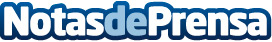 Se acerca FOGOROCK en la Villa de AyllónEl festival de Rock que pretende potenciar esta música música a nivel nacional, desea consolidar la iniciativa como un evento fuerte del Nordeste de SegoviaDatos de contacto:Ayuntamiento de AyllónNota de prensa publicada en: https://www.notasdeprensa.es/se-acerca-fogorock-en-la-villa-de-ayllon_1 Categorias: Música Castilla y León Entretenimiento Eventos http://www.notasdeprensa.es